Муниципальное автономно дошкольное образовательное учреждение«Кондратовский детский сад «Ладошки»Публикация на сайте ДОУ: Консультация для родителей «Развиваем физические качества дошкольников».Корниенкова Светлана Анатольевна, инструктор по физической культуреДвижение – это жизнь!Чем активнее мы развиваем физические качества дошколят, тем больше шансов даётся в дальнейшем физическом развитии подрастающему поколению.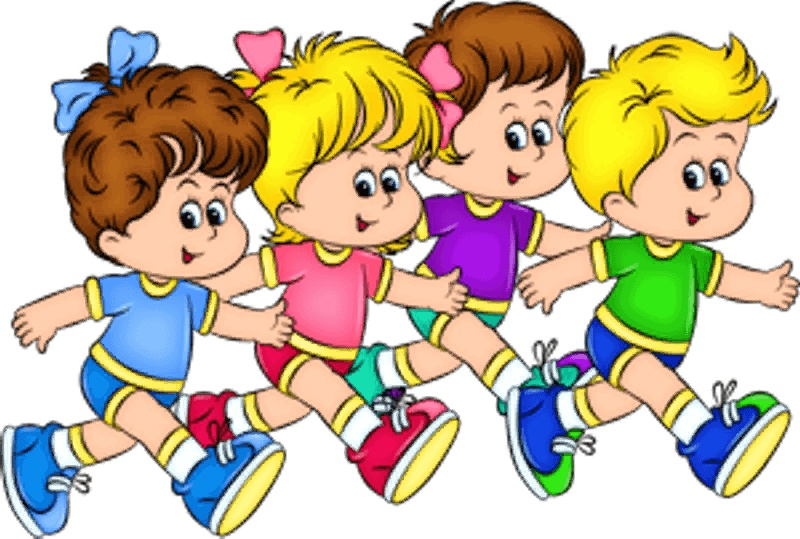 С давних времён известно, что выносливый, гибкий, меткий и, к примеру, координированный в движениях человек более продуктивно справлялся с трудностями. В охоте, в борьбе, в состязаниях с правилами он был уверен, силён и быстр.В современном мире всё это больше переносится в спортивные игры. Поэтому родители часто к выбору спортивных секций подходят с рассудительностью.Одни считают, что динамичные спортивные игры сжигают излишнюю энергию малышей, для других важен коллективный дух командных спортивных игр. И то, и другое не будет максимально полезно без развития физических качеств ребёнка.Сила, ловкость, выносливость, быстрота, гибкость и равновесие – вот основные качества физического развития детей.Все эти качества ребятишки отрабатывают в ходе повседневности:— перепрыгивая широкую лужу— быстро добегая до остановки— гибко дотягиваясь до нужного предмета— пройтись по бордюру, удержав равновесие— ловко прокатиться на роликах или коньках.Из всего этого понятно, что хорошо развитые физические качества помогают в различных жизненных ситуациях.Чем раньше начать заниматься воспитанием и развитием физических качеств, тем больше шансов на успех в этом полезном деле. Педагоги и родители в тесном сотрудничестве помогают малышам становится более спортивно уверенными.А теперь несколько советов для развития физических качеств!Быстрота.Родителям необходимо поддерживать интерес детей к быстроте движений.Это пригодится для игры в теннис, волейбол, пионербол, баскетбол, футбол.Для развития быстроты можно использовать такие упражнения, как:«Успей поймать!», «Успевай первым», «Добеги и подпрыгни», «Кто быстрее?»Ловкость.Для проявления ловкости очень нужна хорошая координированность.Развивая ловкость – развивается точность движения. И в этом помогут:ходьба «змейкой», бег с препятствиями, а также любые виды лазания.Сила.Например, дошколята 6-7 лет уже обладают некоторой мышечной силой.Развивать силу возможно с такими упражнениями, как:«Допрыгни до цели!», «Ловишки с мячом», «Кто дальше бросит?», еще езда на велосипеде, роликах и коньках.Выполняя эти и другие упражнения, дети становятся более выносливыми, сильными, быстрыми и ловкими.Хочется пожелать уверенной последовательности в организации спортивного режима.Без движения жизнь становится ограниченной.Кому как не малышам не ведом страх! Развивая физические качества, мы, взрослые, помогаем смело и любопытно познавать окружающую действительность.